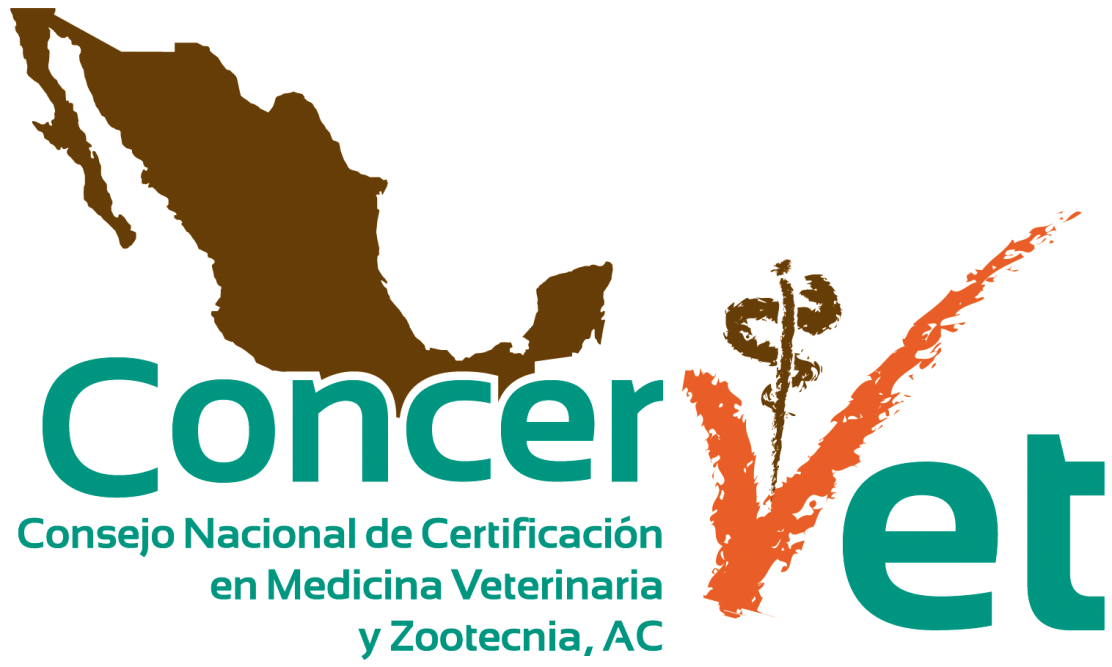 Consejo Nacional de Certificación en Medicina Veterinaria y Zootecnia, Asociación CivilSOLICITUD DE REGISTRO AL CONEVET  PARA  APROBACIÓN DE CURSOS DE ACTUALIZACIÓN, SEMINARIOS, TALLERES, DIPLOMADOS, ESTANCIAS, INTERNADOS,  RESIDENCIAS Y ESPECIALIDADESCOMITÉ DE  CERTIFICACIÓNSOLICITUD DE REGISTRO AL CONCERVET  PARA  APROBACIÓN DE CURSOS DE ACTUALIZACIÓN, SEMINARIOS, TALLERES, DIPLOMADOS, ESTANCIAS, INTERNADOS,  RESIDENCIAS Y ESPECIALIDADES.DATOS GENERALESNombre de la Institución solicitanteDomicilio			Calle					Número	Colonia/Municipio		C. P.		Ciudad				Estado		Teléfono (lada)	Fax (lada)		Correo electrónicoNombre de la máxima autoridad en la institución			Puesto o cargo que ocupaNombre del  Coordinador o responsable de la actividadLugar y fecha de realización de la actividad					Fecha de solicitudDESCRIPCIÓN DE  Tipo de ActividadMarque con una “X” el tipo de actividadNacional  _______    Internacional  _______Nombre completo de la actividadDescripción del tema o tópico de la actividada) Objetivos académicosGeneralEspecíficosb) Descriptores (Palabras claves para clasificación/identificación)3. Programa detallado de la actividada) Contenidos y procesos académicosb) Información básica del o de los profesores, conferencistas o instructores (llenar el siguiente cuadro de información para cada uno de los ponentes)c) Resumen curricular (máximo una cuartilla por persona) del o de los profesores, conferencistas o instructores, indicando la forma de participación en cada caso (anexar información)d) Duración en horas de la actividade) Perfil de los asistentesRequisitos solicitados a los asistentes de acuerdo al perfil (en caso de que aplique)f) Número probable de asistentes (Realizar la anotación con letra)g) Infraestructura físicaNombre del lugar en donde ocurrirá la actividad académica y domicilio.Descripción del espacio físico y su equipamientoh) Personas de apoyo y descripción de sus actividades para el correcto desarrollo del eventoi) Material de apoyo didáctico que se ofreceráj) Tipo de evaluaciónk) Criterios para el otorgamiento de constancia y estrategia que se va a seguirl) La evaluación de la actividad será realizada por:NOTA:	Favor de enviar el resultado de dicha evaluación.Al final del evento enviar listado de asistentes.Curso de actualizaciónCongresoSeminario JornadaTallerCiclo de conferenciasDiplomadoSimposioPláticaOtro (especifique)NombreNacionalNacionalNacionalNacional(      )(      )(      )(      )(      )(      )ExtranjeroExtranjeroExtranjero(      )(      )CertificadoCertificadoSiSiSi(      )(      )(      )NoNo(      )(      )VigenciaÁrea de EspecialidadÁrea de EspecialidadÁrea de EspecialidadÁrea de EspecialidadPráctica PrivadaPráctica PrivadaPráctica Privada(      )(      )(      )(      )AcadémicoAcadémico(      )(      )Organismo PúblicoOrganismo PúblicoOrganismo Público(      )Nombre de la InstituciónNombre de la InstituciónNombre de la InstituciónNombre de la InstituciónNombre de la InstituciónNombre de la InstituciónTeóricasPrácticasMVZ(      )Estudiantes de MVZ(      )Pasantes de MVZ(      )Profesores de otras carreras(      )Público en general(      )Memorias impresas(      )Memorias en CD(      )Teórica(      )Práctica(      )Ambas(      )No aplica(      )Asistentes(      )Organizadores(      )Ambas(      )No aplica(      )